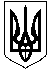 УКРАЇНАОЛЕКСАНДРІЙСЬКА РАЙОННА ДЕРЖАВНА АДМІНІСТРАЦІЯКІРОВОГРАДСЬКОЇ ОБЛАСТІВІДДІЛ ОСВІТИНАКАЗвід  20.10.2016  року							    № 356м. ОлександріяПро затвердження заходівНа виконання доручення голови Кіровоградської обласної державної адміністрації та прогнозу Українського гідрометцентру, щодо пониження температури повітря до 180 морозу, снігопаду, ожеледиці та поривами вітру до 15-20 м/с., та з метою безперебійної роботи закладів освітиНАКАЗУЮ: Затвердити заходи: щодо забезпечення безперебійної роботи системи тепло-, водо-,    газопостачання та електрообладнання по закладах освіти   Олександрійського району по підготовці електрообладнання закладів   освіти Олександрійського району в умовах низьких температур   повітряДиректорам навчальних закладів взяти до неухильного виконання заходів щодо забезпечення безперебійної роботи систем тепло-, водо-, газопостачання та електрообладнання в умовах низьких температур повітря в осінньо-зимовий період 2016-2017 рр.Покласти персональну відповідальність за збереження та належне функціонування опалювальних систем, електричних та теплових мереж покласти на директорів навчальних закладів.Фахівцям І категорії Дмитренко В.В. та Михайловій С.І. здійснювати контроль за виконанням доведених заходів.При виниканні аварійних ситуацій повідомляти відповідні служби:МНС – тел. 101;Швидка допомога – тел. 103;Аварійна газова служба – тел. 104;Аварійна ОКВП «Дніпро-Кіровоград» – тел. 7-01-64,7-23-65;Аварійна служба РЕМ ПАТ «Кіровоградобленерго» – 7-32-32, 9-12-77;Відділ освіти ОРДА – тел. 4-40-39, 7-9-88.Контроль за виконанням даного наказу покласти на головного спеціаліста відділу освіти Олександрійської райдержадміністрації Михайленко С. Л.Начальник відділу освіти                                                        Полтавець О.О.